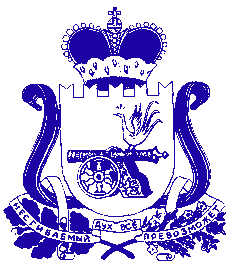 АДМИНИСТРАЦИЯ МУНИЦИПАЛЬНОГО ОБРАЗОВАНИЯ «ДЕМИДОВСКИЙ РАЙОН» СМОЛЕНСКОЙ ОБЛАСТИПОСТАНОВЛЕНИЕот 30.05.2019  № 290О принятии проекта постановленияАдминистрации муниципальногоОбразования «Демидовский район»Смоленской области «Об утверждении  проектов межевания территорий земельных  участков под многоквартирными жилыми домами»В соответствии со статьей 11.3. Земельного кодекса Российской Федерации, статьями 43, 46 Гражданского кодекса Российской Федерации, статьей 28 Федерального закона от 06 октября 2003 № 131-ФЗ «Об общих принципах организации местного самоуправления в Российской Федерации», приказом  Министерства экономического развития Российской Федерации от 01 сентября 2014 №540 «Об утверждении классификатора видов разрешенного использования земельных участков», Положением о порядке  организации и проведения публичных слушаний и учета мнения граждан при осуществлении градостроительной деятельности на территории муниципального образования «Демидовский район»  Смоленской области, утвержденным решением  Демидовского районного Совета депутатов  Смоленской области от 18.05.2017 № 73-6, Правилами землепользования и застройки Демидовского городского поселения Демидовского района Смоленской области, Администрация муниципального образования «Демидовский район» Смоленской области ПОСТАНОВЛЯЕТ:1. Принять проект постановления Администрации муниципального образования «Демидовский район» Смоленской области ««Об утверждении  проектов межевания территорий земельных  участков под многоквартирными жилыми домами»,  расположенных по адресу:1.1. Российская Федерация, Смоленская область, Демидовский район, Демидовское городское поселение, г. Демидов, ул. Гуреевская, 166, площадью 1530 кв. м; 1.2. Российская Федерация, Смоленская область, Демидовский район, Демидовское городское поселение, г. Демидов, ул. Коммунистическая, 21, площадью 855 кв.м;1.3. Российская Федерация, Смоленская область, Демидовский район, Демидовское городское поселение, г. Демидов, ул. Коммунистическая, 27, площадью 2000 кв.м;1.4. Российская Федерация, Смоленская область, Демидовский район, Демидовское городское поселение, г. Демидов, ул. Кооперативная, 2, площадью 1700 кв.м;1.5. Российская Федерация, Смоленская область, Демидовский район, Демидовское городское поселение, г. Демидов, ул. Руднянская, 63, площадью 1500 кв.м;1.6. Российская Федерация, Смоленская область, Демидовский район, Демидовское городское поселение, г. Демидов, ул. Садовая, 3, площадью 1415 кв.м;1.7. Российская Федерация, Смоленская область, Демидовский район, Демидовское городское поселение, г. Демидов, ул. Фрадкова, 10, площадью 1370 кв. м;1.8. Российская Федерация, Смоленская область, Демидовский район, Демидовское городское поселение, г. Демидов, ул. Фрадкова, 19, площадью 1500 кв.м;1.9. Российская Федерация, Смоленская область, Демидовский район, Демидовское городское поселение, г. Демидов, ул. Фрадкова, 21, площадью 1470 кв.м;1.10. Российская Федерация, Смоленская область, Демидовский район, Демидовское городское поселение, г. Демидов, ул. Хренова, 16А, площадью 1630 кв.м;1.11. Российская Федерация, Смоленская область, Демидовский район, Демидовское городское поселение, г. Демидов, ул. Хренова, 20, площадью 1660 кв.м.2. Настоящее постановление  опубликовать в средствах массовой информации (газета «Поречанка») и разместить на официальном сайте Администрации муниципального образования «Демидовский район» Смоленской области в информационно-телекоммуникационной сети «Интернет».Глава  муниципального образования «Демидовский район» Смоленской области	   	                            А.Ф. Семенов